Ссылки для участия                            Информатика                                                  Право               9 класс                   10-11 класс                       9 класс                 10-11 класс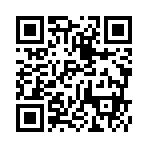 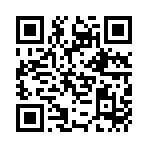 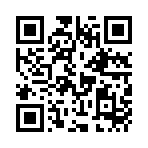 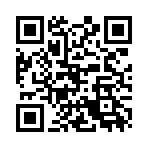           https://clck.ru/38ujvE        https://clck.ru/38ujrp                 https://clck.ru/38uk3W     https://clck.ru/38uk6H                                        Экономика                                             Английский язык               9 класс                    10-11 класс                      9 класс                   10-11 класс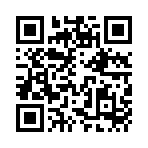 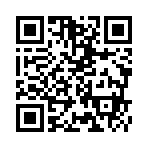 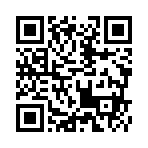 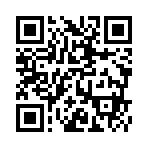          https://clck.ru/38ukHP          https://clck.ru/38ukDy            https://clck.ru/38uk8e        https://clck.ru/38ukBH             Основы предпринимательства        Международные отношения\история               9 класс                    10-11 класс                       9 класс                   10-11 класс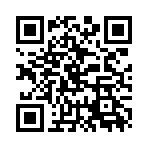 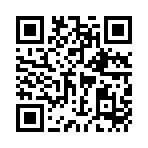 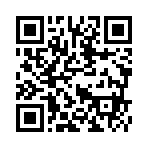 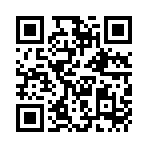       https://clck.ru/38oaNi           https://clck.ru/38oakE             https://clck.ru/38oazJ         https://clck.ru/38oatL                 Педагогика и психология                      Экономическая безопасность                                        10-11 класс                                                       10-11 класс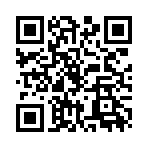 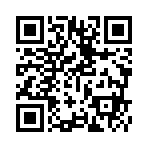                                 https://clck.ru/38ujms                                                                https://clck.ru/38ujyp